Муниципальный район «Вилюйский улус (район)» Республики Саха Якутия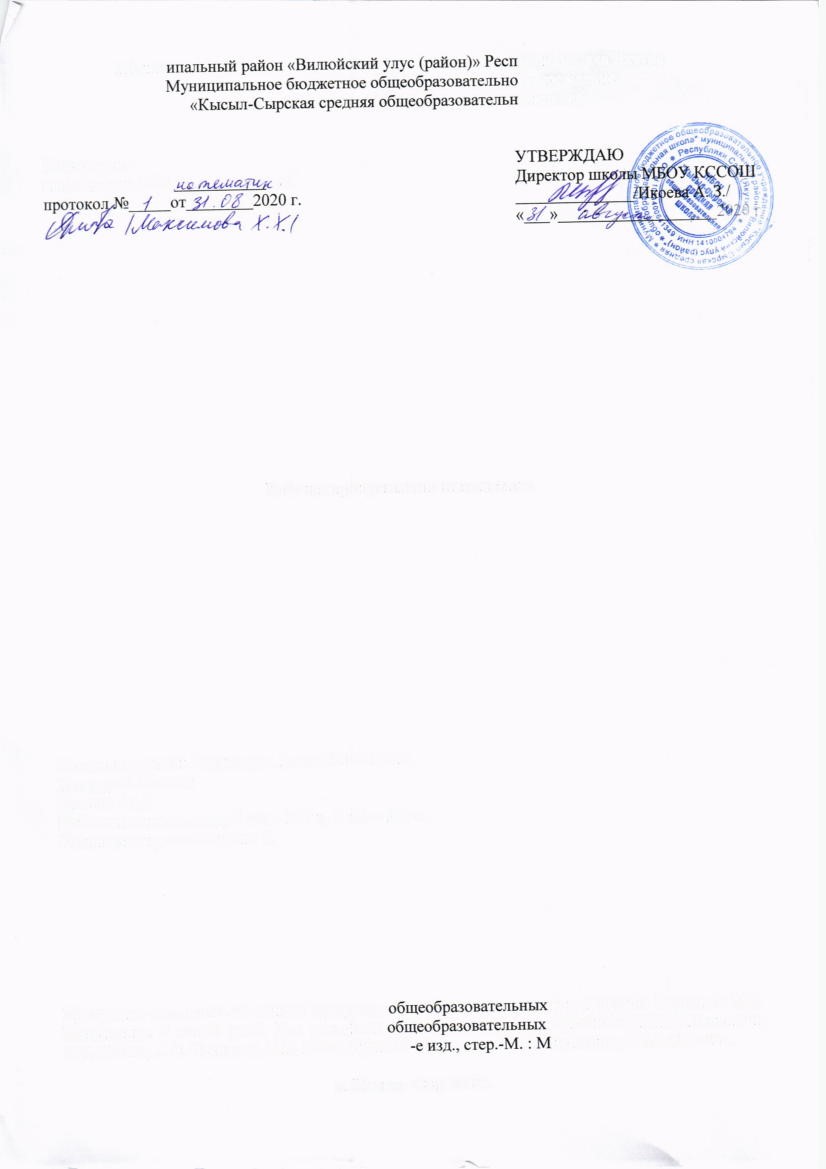 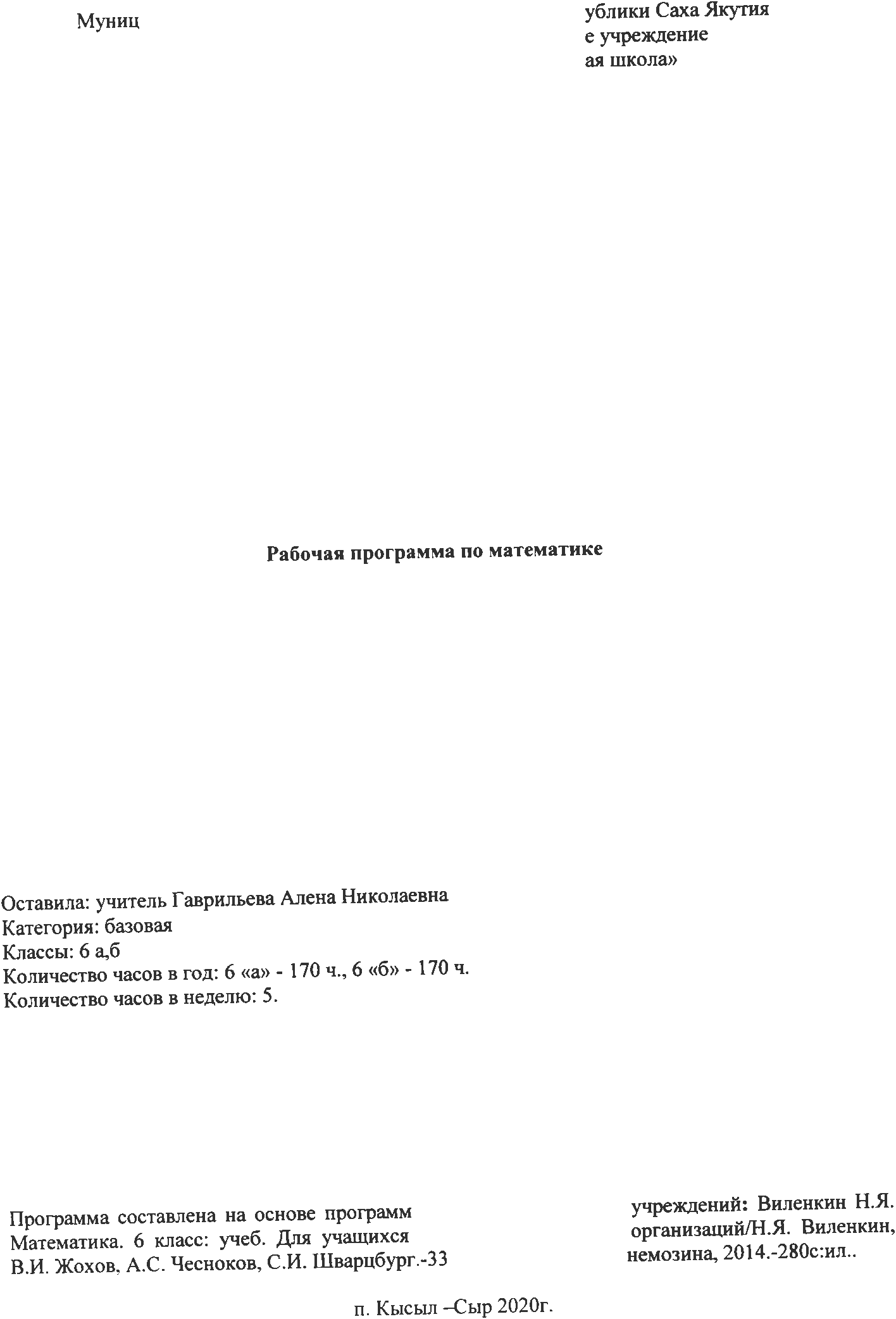 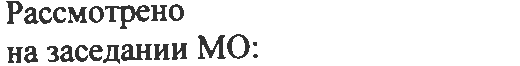 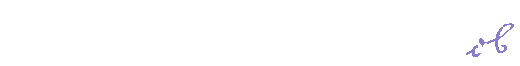 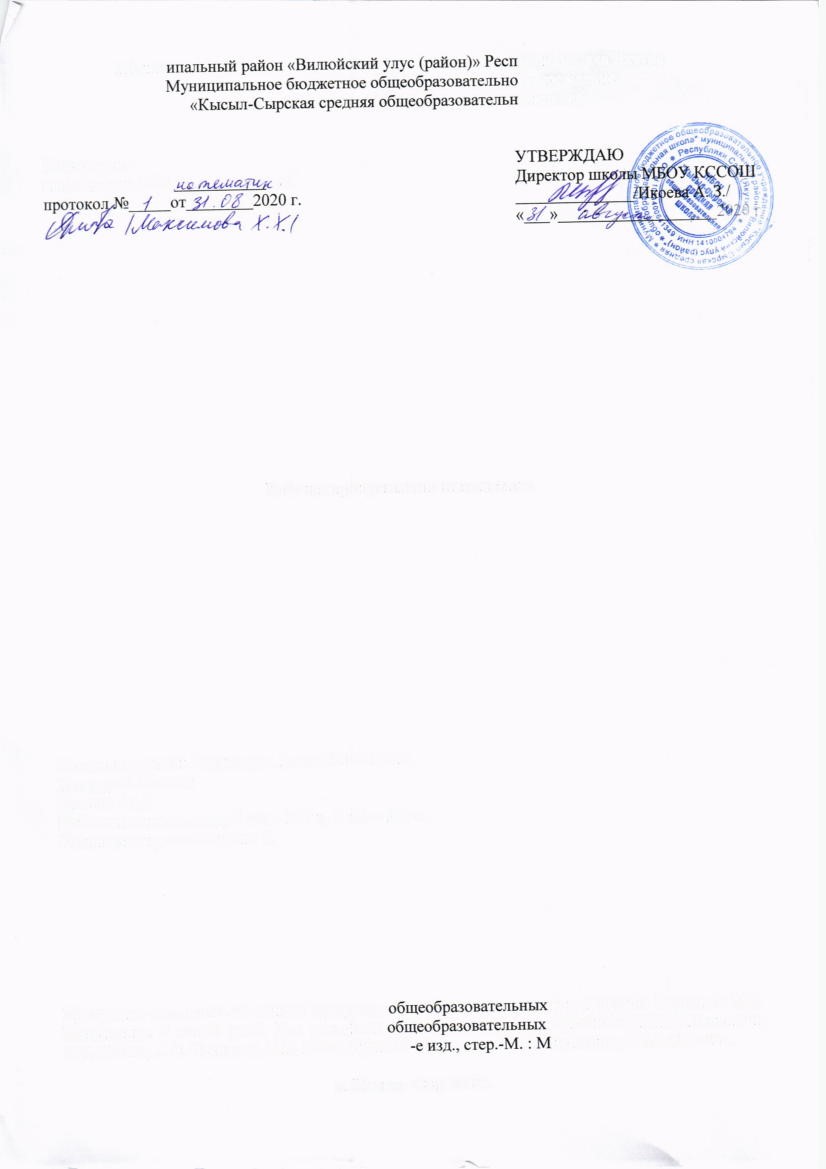 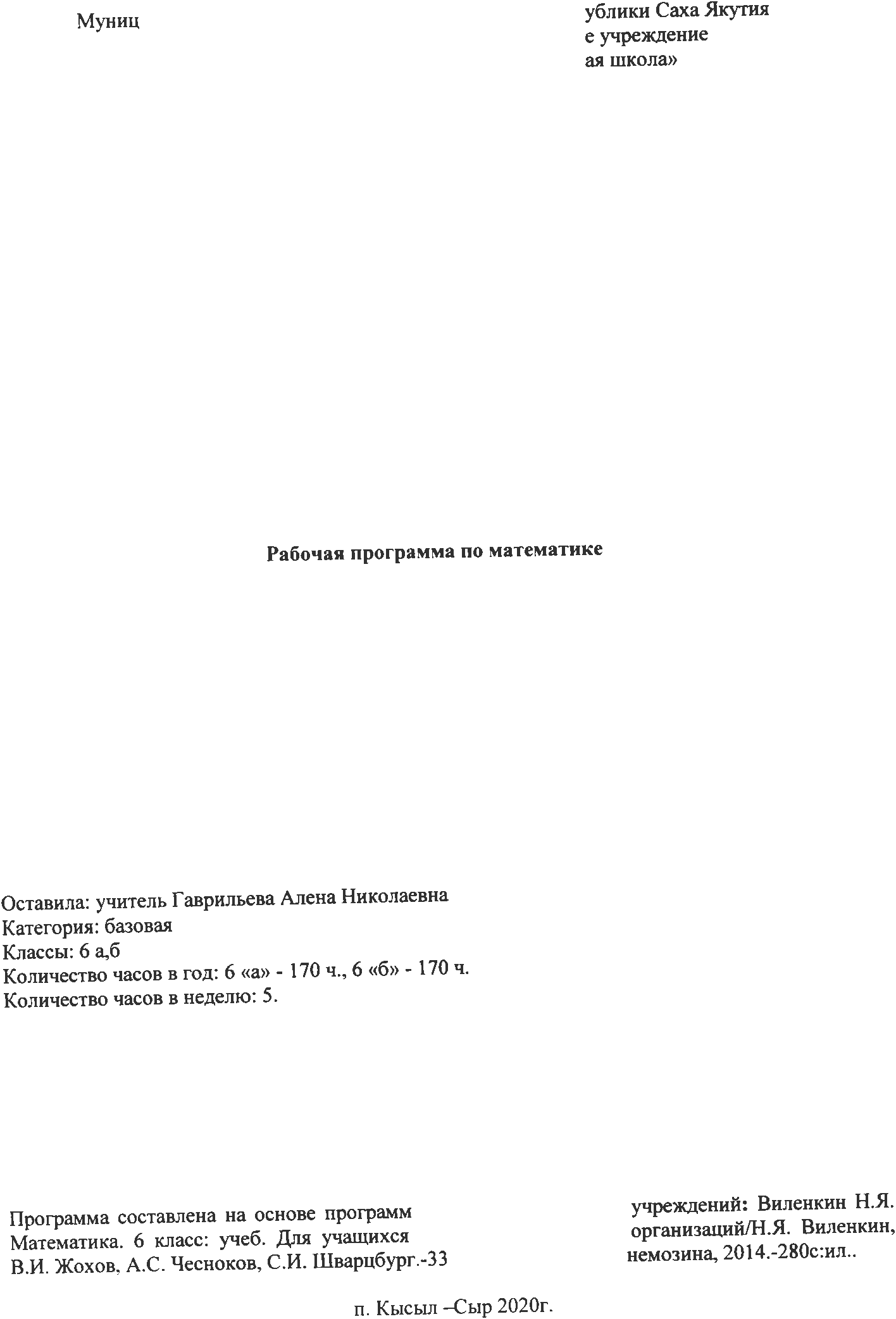 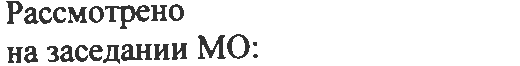 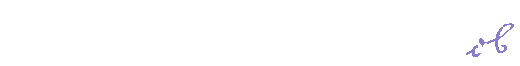 Пояснительная записка.Данная рабочая программа по математике ориентирована на учащихся 6 класса и реализуется на основе следующих документах:              Федеральные:Федеральный закон от 29 декабря 2012г. № 273-ФЗ «Об образовании в Российской Федерации».Постановлением Главного государственного санитарного врача Российской Федерации от 29 декабря 2010  года № 189  «Об утверждении СанПиН 2.4.2.2821-10 «Санитарно-эпидемиологические требования к условиям и организации обучения в общеобразовательных учреждениях».Приказ Министерства образования и науки РФ от 30 августа 2013г. №1015 «Об утверждении Порядка организации и осуществления образовательной деятельности по основным общеобразовательным программам – образовательным программам начального общего, основного общего и среднего общего образования» С изменениями и дополнениями от: 13 декабря 2013г., 28 мая 2014г., 17 июля 2015г.Приказ Министерства образования и науки РФ от 17 мая 2012 г. N 413 "Об утверждении федерального государственного образовательного стандарта среднего общего образования" в редакции от 29.06.2017 N 613.Примерная основная образовательная программа среднего общего образования, одобренная Федеральным учебно-методическим объединением по общему образованию (Протокол заседания от 28.06.2016 №2/16-з).Постановление Главного государственного санитарного врача РФ от 30.06.2020 г. «Об утверждении санитарно-эпидемиологических правил СП 3.1/2.4 3598-20».ФЗ от 30.06.2007 г. № 120-ФЗ «О внесении изменений в отдельные законодательные акты Российской Федерации по вопросу о гражданах с ограниченными возможностями здоровья» (ред. от 02.07.2013).Постановление Главного государственного санитарного врача РФ от 10.07.2015 №26 «Об утверждении СанПиН 2.4.2.3286-15 «Санитарно-эпидемиологические требования к условиям и организации обучения и воспитания в организациях, осуществляющих образовательную деятельность по адаптированным основным общеобразовательным программам для обучающихся с ограниченными возможностями здоровья».Приказ Минпросвещения России от 28.12.2018 N 345 "О федеральном перечне учебников, рекомендуемых к использованию при реализации имеющих государственную аккредитацию с изменениями от 8 мая 2019 г. № 233, от 22 ноября 2019 г. № 632, от 18 декабря 2019 г. № 695, от 18 мая 2020 г. №249.Региональные:Закон Республики Саха (Якутия) «Об образовании в Республике Саха (Якутия)», принят Государственным собранием (Ил Тумэн) РС (Я) 15.12.2014 1401-З №359-V.Санитарно-эпидемиологические требования к условиям и организации обучения в общеобразовательных учреждениях СанПин №2.4.2.2821-10 Приказ Министерства образования и науки РС(Я) № 01-03/309 от 11.05.2020г. «Об организации образовательного процесса в условиях режима повышенной готовности на территории РС(Я) и мерах по противодействию распространения новой коронавирусной инфекции (COVID-19).Школьные:Устав МБОУ «Кысыл-Сырской СОШ».Учебный план МБОУ «Кысыл-Сырская СОШ» на 2020-2021 учебный год.Приказ № 101 от 28.08.2020г. МБОУ КССОШ «Об утверждении УМК на 2020-2021 учебный год».Рабочая программа по математике для 6 класса составлена,  исходя из продолжительности учебного года в 35 недель,  на 175 часов учебного времени, 5 часа в неделю. В соответствии с календарным учебным графиком на 2020-2021 уч.год и расписание уроков 2020-2021 уч.года МБОУ «Кысыл-Сырской СОШ», в 6а и в 6б классе 5 уроков совпадают с праздничными днями (23.02.21г., 08.03.21г., 27.04.21г., 03.05.21г., 10.05.21г.), поэтому программа рассчитана на 170 часа.Программа включает в себя разделы:«Пояснительная записка», где описан вклад предмета «Математика» в достижение целей общественного образования, сформулированы цели и основные результаты изучения предмета на нескольких уровнях: личностном, метапредметном и предметном; дается общая характеристика курса математики, ее место в учебном плане, отличительные особенности программы. «Основное содержание», где представлено изучаемое содержание, объединенное в содержательные блоки.  «Тематическое планирование», в котором дан перечень тем курса и число учебных часов, отводимых на изучение каждой темы, представлена характеристика основного содержания тем и основных видов деятельности ученика (на уровне учебных действий, как результата освоения междисциплинарных программ в условиях интеграции с предметом «Математика»), описаны оптимальные виды контроля. Планируемые результаты изучения учебного предмета.2. Результаты изучения предмета «Математика» в 6 классе представлены на нескольких уровнях – личностном, метапредметном и предметном. Личностные:ответственное отношение к учению, готовность и способность обучающихся к саморазвитию и самообразованию на основе мотивации к обучению и познанию; первичная сформированность коммуникативной компетентности в общении и сотрудничестве со сверстниками, старшими и младшими в образовательной, учебно-исследовательской, творческой и других видах деятельности; умение ясно, точно, грамотно излагать свои мысли в устной и письменной речи, понимать смысл поставленной задачи, выстраивать аргументацию, приводить примеры и контрпримеры; первоначальное представление о математической науке как сфере человеческой деятельности, об этапах её развития значимости для развития цивилизации; критичность мышления, умение распознавать логически некорректные высказывания, отличать гипотезу от факта; креативность мышления, инициативы, находчивости, активность при решении арифметических задач; умение контролировать процесс и результат учебной математической деятельности; формирование способности к эмоциональному восприятию математических объектов, задач, решений, рассуждений; Метапредметные:способность самостоятельно планировать альтернативные пути достижения целей, осознанно выбирать наиболее эффективные способы решения учебных и познавательных задач; умение осуществлять контроль по образцу и вносить необходимые коррективы; способность адекватно оценивать правильность или ошибочность выполнения учебной задачи, её объективную трудность и собственные возможности её решения; умение устанавливать причинно-следственные связи; строить логические рассуждения, умозаключения (индуктивные, дедуктивные и по аналогии) и выводы; умение создавать, применять и преобразовывать знаково-символические средства, модели и схемы для решения учебных и познавательных задач; развитие способности организовывать учебное сотрудничество и совместную деятельность с учителем и сверстниками: определять цели, распределять функции и роли участников, взаимодействовать и находить общие способы работы; умения работать в группе: находить общее решение и разрешать конфликты на основе согласования позиций и учёта интересов; слушать партнёра; формулировать, аргументировать и отстаивать своё мнение; формирование учебной и обще пользовательской компетентности в области использования информационно-коммуникационных технологий (ИКТ-компетентности); первоначального представление об идеях и о методах математики как об универсальном языке науки и техники; развитие способности видеть математическую задачу в других дисциплинах, в окружающей жизни; умение находить в различных источниках информацию, необходимую для решения математических проблем, и представлять её в понятной форме; принимать решение в условиях неполной и избыточной, точной и вероятностной информации; умение понимать и использовать математические средства наглядности (рисунки, чертежи, схемы и др.) для иллюстрации, интерпретации, аргументации; умение выдвигать гипотезы при решении учебных задач и понимания необходимости их проверки; понимание сущности алгоритмических предписаний и умения действовать в соответствии с предложенным алгоритмом; умения самостоятельно ставить цели, выбирать и создавать алгоритмы для решения учебных математических проблем; способность планировать и осуществлять деятельность, направленную на решение задач исследовательского характера. Предметные:умения работать с математическим текстом (структурирование, извлечение необходимой информации), точно и грамотно выражать свои мысли в устной и письменной речи, применяя математическую терминологию и символику, использовать различные языки математики (словесный, символический, графический), развития способности обосновывать суждения, проводить классификацию; владения базовым понятийным аппаратом: иметь представление о числе, дроби, процентах, об основных геометрических объектах (точка, прямая, ломаная, угол, многоугольник, многогранник, круг, окружность, шар, сфера и пр.), формирования представлений о статистических закономерностях в реальном мире и различных способах их изучения; умения выполнять арифметические преобразования рациональных выражений, применять их для решения учебных математических задач и задач, возникающих в смежных учебных предметах; умения пользоваться изученными математическими формулами; знания основных способов представления и анализа статистических данных; умения решать задачи с помощью перебора всех возможных вариантов; умения применять изученные понятия, результаты и методы при решении задач из различных разделов курса, в том числе задач, не сводящихся к непосредственному применению известных алгоритмов. Рациональные числапонимать особенности десятичной системы счисления; владеть понятиями, связанными с делимостью натуральных чисел; выражать числа в эквивалентных формах, выбирая наиболее подходящую в зависимости от конкретной ситуации; сравнивать и упорядочивать рациональные числа; выполнять вычисления с рациональными числами, сочетая устные и письменные приёмы вычислений, применение калькулятора; использовать понятия и умения, связанные с пропорциональностью величин, процентами в ходе решения математических задач и задач из смежных предметов, выполнять несложные практические расчёты. Действительные числаиспользовать начальные представления о множестве действительных чисел; владеть понятием квадратного корня, применять его V в вычислениях. Измерения, приближения, оценки использовать в ходе решения задач элементарные представления, связанные с приближёнными значениями величин. Наглядная геометрия распознавать на чертежах, рисунках, моделях и в окружающем мире плоские и пространственные геометрические фигуры; распознавать развёртки куба, прямоугольного параллелепипеда, правильной пирамиды, цилиндра и конуса; строить развёртки куба и прямоугольного параллелепипеда; определять по линейным размерам развертки фигуры линейные размеры самой фигуры и наоборот; вычислять объём прямоугольного параллелепипеда. Обучение учащихся с ОВЗВ 6 «а» классе обучается ученик, имеющий ограниченные возможности здоровья. По заключению Улусной психолого-медико педагогической комиссии, такие дети обучаются по адаптированной программе в условиях образовательного учреждения:Королева Валентина Сергеевна - Обучение по адаптированной образовательной программе ФГОС НОО образования обучающихся с ЗПР. Вариант 7.1. (Пр. № 460 от 30.04.2019г.)Для данной категории обучающихся характерны: Затруднения в усвоении учебной программы.Сниженный уровень познавательной деятельности.Недостаточная сформированность предпосылок к усвоению новых знаний и предметных понятий.Отсутствие у большинства обучающихся словесно-логической памяти.Затруднённость  мыслительных операций: мышление, память, внимание, восприятие.Отсутствие умения самостоятельно сравнивать, обобщать, классифицировать новый учебный материал без специальной педагогической поддержки.Затруднения мелкой ручной моторики и эмоциональной сферы.Для таких учащихся используются  различные приёмы и формы работы на уроке: задания с опорой на несколько анализаторов, дозировка учебного материала, поэтапная подача учебного материала, применение информационно-коммуникативных технологий. Данный вид работы является наиболее эффективным при изучении нового  материала, а также для восполнения пробелов в знаниях учащихся с задержкой психического развития.Результаты освоения обучающимися с ОВЗ АООП оцениваются как итоговые на момент завершения основного общего образования. Освоение  рабочей программы обеспечивает достижение обучающимися с задержкой психического развития трех видов результатов: личностных, метапредметных и предметных.3.Содержание программыДелимость чисел. Делители и кратные. Признаки делимости на 2; 3; 5; 9; 10. Простые и составные числа. Разложение на простые множители. Наибольший общий делитель. Взаимно простые числа. Наименьшее общее кратное.Сложение и вычитание дробей с разными знаменателями. Основное свойство дроби. Сокращение дробей. Приведение дробей к общему знаменателю. Сравнение, сложение и вычитание дробей с разными знаменателями. Сложение и вычитание смешанных чисел.Умножение и деление обыкновенных дробей. Умножение дробей. Нахождение дроби от числа. Применение распределительного свойства умножения. Взаимно обратные числа. Деление дробей. Нахождение числа по его дроби. Дробные выражения.Отношения и пропорции. Отношения. Пропорции, основное свойство пропорции. Прямая и обратная пропорциональные зависимости. Масштаб. Длина окружности и площадь круга. Шар.Положительные и отрицательные числа. Координаты на прямой. Противоположные числа. Модуль числа. Сравнение чисел. Изменение величин.Сложение и вычитание положительных и отрицательных чисел. Сложение чисел с помощью координатной прямой. Сложение отрицательных чисел. Сложение чисел с разными знаками. Вычитание.Умножение и деление положительных и отрицательных чисел. Умножение. Деление. Рациональные числа. Свойства действий с рациональными числами.Решение уравнений. Раскрытие скобок. Коэффициент. Подобные слагаемые. Решение уравнений.Координаты на плоскости. Перпендикулярные прямые. Параллельные прямые. Координатная плоскость. Столбчатые диаграммы. Графики.Итоговое повторение курса математики 5—6 классов.Учебно-тематический план 6 класс Тематическое планирование.№п/пСодержание учебного материала КоличествочасовИз них контрольных работ1§ 1. Делимость чисел 2012§ 2. Сложение и вычитание дробей с разными знаменателями 2223§ 3. Умножение и деление обыкновенных дробей 3234§ 4. Отношения и пропорции 1925§ 5. Положительные и отрицательные числа 1316§ 6. Сложение и вычитание положительных и отрицательных чисел 1017§ 7. Умножение и деление положительных и отрицательных чисел 1118§ 8. Решение уравнений 1529§ 9. Координаты на плоскости 11110Итоговое повторение курса математики 5—6-го классов 121Всего17015№Тема урокаПлановые сроки прохожденияСкорректированные сроки прохождения		1 четверть		1 четверть		1 четверть		1 четвертьДелимость чисел (20 уроков)Делимость чисел (20 уроков)Делимость чисел (20 уроков)Делимость чисел (20 уроков)1Делители и кратные. Повторение курса математики 5 класса01.092Делители и кратные02.093Делители и кратные. Решение задач03.094Признаки делимости на 10, на5 и на204.095Признаки делимости на 10, на5 и на 2. Решение задач07.096Признаки делимости на 10,на5 и на 2. Самостоятельная работа08.097Признаки делимости. на 9 и на 3. Решение задач09.098Признаки делимости. на 9 и на 310.099Признаки делимости. на 9 и на 311.0910Простые и составные числа. Решение задач14.0911Разложение на простые множители15.0912Разложение на простые множители. Решение задач16.0913Наибольший общий делитель. 17.0914Взаимно простые числа18.0915Наибольший общий делитель. Взаимно простые числа. Решение задач21.0916Наименьшее общее кратное.22.0917Наименьшее общее кратное. Решение задач23.0918Наименьшее общее кратное. Самостоятельная работа24.0919Подготовка к контрольной работе25.0920Контрольная работа №1 по теме: "Делимость чисел"28.09Сложение и вычитание дробей с разными знаменателями (22 урока)Сложение и вычитание дробей с разными знаменателями (22 урока)Сложение и вычитание дробей с разными знаменателями (22 урока)Сложение и вычитание дробей с разными знаменателями (22 урока)21Анализ контрольной работы. Основное св-во дроби29.0922Основное св-во дроби30.0923Сокращение дробей01.1024Сокращение дробей. Решение задач02.1025Сокращение дробей. Самостоятельная работа05.1026Приведение дробей к общему знаменателю06.1027Приведение дробей к общему знаменателю. Решение задач07.1028Приведение дробей к общему знаменателю. Самостоятельная работа08.1029Сравнение дробей с разными знаменателями09.1030Сложение дробей с разными знаменателями12.1031Вычитание дробей с разными знаменателями13.1032Сравнение, сложение и вычитание дробей с разными знаменателями14.1033Сложение и вычитание дробей с разными знаменателями. Самостоятельная работа15.1034Подготовка к контрольной работе16.1035Контрольная работа №2 по теме:"Сложение и вычитание дробей с разными знаменателями"19.1036Анализ контрольной работы. Сложение и вычитание смешанных чисел. Пример 1 и 220.1037Сложение и вычитание смешанных чисел. Пример 3 и 421.1038 Сложение и вычитание смешанных чисел. 22.1039Сложение и вычитание смешанных чисел. Решение задач23.1040 Сложение и вычитание смешанных чисел. Самостоятельная работа26.1041Подготовка к контрольной работе27.1042Контрольная работа №3 по теме:"Сложение и вычитание смешанных чисел"28.10Умножение и деление обыкновенных дробей(32 урока)Умножение и деление обыкновенных дробей(32 урока)Умножение и деление обыкновенных дробей(32 урока)Умножение и деление обыкновенных дробей(32 урока)43Работа над ошибками. Умножение дробей.29.1044 Умножение дроби на натуральное число30.102 четверть2 четверть2 четверть2 четверть45Умножение дробей.09.1146 Умножение смешанных чисел10.1147Умножение дробей.11.1148Нахождение дроби от числа. Пример 1 и 212.1149Нахождение дроби от числа. Пример 3 и 413.1150Нахождение дроби от числа.16.1151Нахождение дроби от числа. Решение задач17.1152Применение распределительного свойства умножения. Пример 1 и 218.1153Применение распределительного свойства умножения. Пример 319.1154Применение распределительного свойства умножения20.1155Применение распределительного свойства умножения. Решение задач23.1156Подготовка к контрольной работе24.1157Контрольная работа №4 по теме:"Умножение обыкновенных дробей"25.1158Взаимно обратные числа. Работа над ошибками26.1159Взаимно обратные числа27.1160Деление дробей. Пример 130.1161Деление дробей. Пример 201.1262Деление дробей02.1263Деление дробей. Решение задач03.1264Подготовка к контрольной работе04.1265Контрольная работа №5 по теме: "Деление обыкновенных дробей"07.1266Работа над ошибками. Нахождение числа по его дроби. Задача 1.08.1267Нахождение числа по его дроби. Задача 2 и 309.1268Нахождение числа по его дроби10.1269Нахождение числа по его дроби. Решение задач11.1270Нахождение числа по его дроби14.1271Дробные выражения15.1272Дробные выражения. Решение задач16.1273Подготовка к контрольной работе17.1274Контрольная работа №6 по теме: "Дробные выражения"18.12Отношения и пропорции(19 уроков)Отношения и пропорции(19 уроков)Отношения и пропорции(19 уроков)Отношения и пропорции(19 уроков)75Работа над ошибками. Отношения. Задача 121.1276Отношения. Задача 222.1277Отношения. Задача 323.1278Отношения24.1279Отношения. Решение задач25.123 четверть3 четверть3 четверть3 четверть80Пропорции11.0181Пропорции. Решение задач12.0182Пропорции13.0183Прямая и обратная пропорциональные зависимости.14.0184Прямая и обратная пропорциональные зависимости. Решение задач15.0185Подготовка к контрольной работе18.0186Контрольная работа №7 по теме: "Отношения и пропорции"19.0187Работа над ошибками. Масштаб20.0188Масштаб21.0189Длина окружности и площадь круга22.0190Длина окружности и площадь круга. Решение задач25.0191Шар26.0192Шар. Подготовка к контрольной работе27.0193Контрольная работа №8 по теме:"Отношения и пропорции"28.01Положительные и отрицательные числа(13 ч)Положительные и отрицательные числа(13 ч)Положительные и отрицательные числа(13 ч)Положительные и отрицательные числа(13 ч)94Работа над ошибками. Координаты на прямой29.0195Координаты на прямой01.0296Координаты на прямой. Решение задач02.0297Противоположные числа03.0298Противоположные числа. Решение задач04.0299Модуль числа05.02100Модуль числа. Решение задач08.02101Сравнение чисел09.02102Сравнение чисел. Решение задач10.02103Сравнение чисел11.02104Изменение величин12.02105Подготовка к контрольной работе15.02106Контрольная работа №9 по теме "Положительные и отрицательные числа"16.02Сложение и вычитание положительных и отрицательных чисел (10 уроков)Сложение и вычитание положительных и отрицательных чисел (10 уроков)Сложение и вычитание положительных и отрицательных чисел (10 уроков)Сложение и вычитание положительных и отрицательных чисел (10 уроков)107Работа над ошибками. Сложение чисел с помощью координатной прямой17.02108Сложение чисел с помощью координатной прямой18.02109Сложение отрицательных чисел19.02110Сложение отрицательных чисел. Решение задач22.02111Сложение чисел с разными знаками. Решение задач24.02112Сложение чисел с разными знаками25.02113Вычитание26.02114Вычитание. Решение задач01.03115Подготовка к контрольной работе02.03116Контрольная работа №10 по теме "Сложение и вычитание положительных и отрицательных чисел"03.03Умножение и деление положительных и отрицательных чисел (11 уроков)Умножение и деление положительных и отрицательных чисел (11 уроков)Умножение и деление положительных и отрицательных чисел (11 уроков)Умножение и деление положительных и отрицательных чисел (11 уроков)117Работа над ошибками. Умножение04.03118Умножение05.03119Деление09.03120Деление. Решение задач10.03121Деление11.0312.03122Рациональные числа11.0312.03123Подготовка к контрольной работе15.03124Контрольная работа №11 по теме "Умножение и деление положительных и отрицательных чисел"16.03125Работа над ошибками. Свойства действий с рациональными числами17.03126Свойства действий с рациональными числами18.03127Свойства действий с рациональными числами. Самостоятельная работа19.034 четверть Решение уравнений (15 уроков)4 четверть Решение уравнений (15 уроков)4 четверть Решение уравнений (15 уроков)4 четверть Решение уравнений (15 уроков)128Работа над ошибками. Раскрытие скобок29.03129Раскрытие скобок.30.03130Раскрытие скобок. Решение задач31.03131Коэффициент01.04132Коэффициент. Решение задач02.04133Коэффициент05.04134Подобные слагаемые06.04135Подобные слагаемые. Решение задач07.04136Подготовка к контрольной работе08.04137Контрольная работа №12 по теме "Раскрытие скобок. Коэффициент"09.04138Решение уравнений12.04139Решение задач.13.04140Решение уравнений14.04141Подготовка к контрольной работе15.04142Контрольная работа №13 по теме "Решение уравнений"16.04Координаты на плоскости (11 уроков)Координаты на плоскости (11 уроков)Координаты на плоскости (11 уроков)Координаты на плоскости (11 уроков)143Перпендикулярные прямые19.04144Перпендикулярные прямые. Решение задач20.04145Параллельные прямые21.04146Параллельные прямые. Решение задач22.04147Координатная плоскость.23.04148Координатная плоскость. Решение задач26.04149Столбчатые диаграммы28.04150Столбчатые диаграммы. Решение задач29.04151Графики30.04152Подготовка к контрольной работе04.05153Контрольная работа №14 по теме "Координаты и плоскости"05.05Итоговое повторение курса математики 6 класса(12ч)Итоговое повторение курса математики 6 класса(12ч)Итоговое повторение курса математики 6 класса(12ч)Итоговое повторение курса математики 6 класса(12ч)154Анализ контрольной работы.06.05155Действия с рациональными числами.07.05156-157Делимость чисел11.0512.05158-159Сложение и вычитание дробей с разными знаменателями13.0514.05160Сложение и вычитание дробей с разными знаменателями17.05161-162Умножение и деление обыкновенных дробей18.0519.05163-164Умножение и деление обыкновенных дробей20.05 21.05165-166Отношения. Пропорции.24.0525.05167-168Действия с положительными и отрицательными числами26.0527.05169Итоговая контрольная работа28.05170Работа над ошибками31.05